_________________________________________________________________________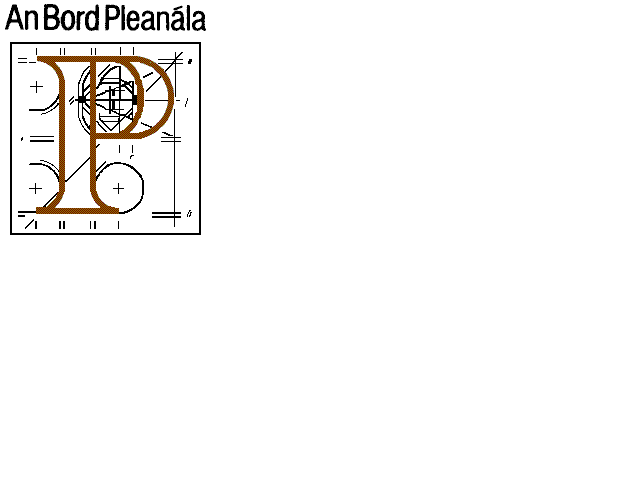 Celtic Interconnector Project & Concept for Public ParticipationThe memorandum from the Senior Administrative Officer was considered at a Board meeting held on 24th June 2020.The Board considered the Public Participation Concept submitted under Article 9.3 of Regulation (EU) No.347/2013 and decided the Concept should be approved. Board Member:	_______________	Date:	2nd July, 2020.			Dave Walsh